GYÓGYTESTNEVELÉS ÓRAREND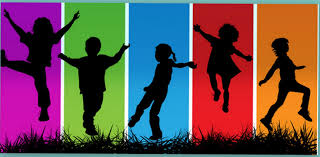 2020-21-es tanévGyógytestnevelés helye: Újpesti Károlyi István Általános Iskola és GimnáziumGyógytestnevelő tanár: Szuhanyik CsillaHÉTFŐKEDDSZERDACSÜTÖRTÖKPÉNTEK113.00-13.45 alsó tagozat13.00-13.45alsó tagozat 13.00-13.45alsó tagozat13.00-13.45213.50-14.35alsó tagozat13.50-14.35alsó tagozatos13.50-14.35alsó tagozat13.50-14.35alsó tagozat13.50-14.35314.40-15.25vegyes(felső tagozat)14.40-15.25felső tagozat14.40-15.25vegyes(felső tagozat)14.40-15.25felső tagozat14.40-15.25415.30-16.15felső és gimnázium15.30-16.15felső és gimnázium15.30-16.15felső és gimnázium15.30-16.15gimnázium516.15-17.00gimnáziumtornaterem16.15-17.00felső és gimnázium16.15-17.00gimnázium